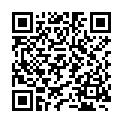 ссылка на документ(редакция № 7 на 26 октября 2023 г.)ПРАВИТЕЛЬСТВО ПРИДНЕСТРОВСКОЙ МОЛДАВСКОЙ РЕСПУБЛИКИПОСТАНОВЛЕНИЕот 31 января 2020 г.
№ 16Об утверждении Программы государственных гарантий оказания гражданам Приднестровской Молдавской Республики бесплатной медицинской помощиСАЗ (10.02.2020) № 20-6В соответствии со статьями 39, 76-6 Конституции Приднестровской Молдавской Республики, Конституционным законом Приднестровской Молдавской Республики от 30 ноября 2011 года № 224-КЗ-V "О Правительстве Приднестровской Молдавской Республики" (САЗ 11-48) в действующей редакции, Законом Приднестровской Молдавской Республики от 16 января 1997 года № 29-З "Об основах охраны здоровья граждан"  (СЗМР 97-1) в действующей редакции, в целях обеспечения конституционных прав граждан Приднестровской Молдавской Республики на охрану здоровья и получение бесплатной медицинской помощи в государственных организациях здравоохранения Правительство Приднестровской Молдавской Республики постановляет:1. Утвердить Программу государственных гарантий оказания гражданам Приднестровской Молдавской Республики бесплатной медицинской помощи согласно Приложению к настоящему Постановлению.2. Установить срок действия Программы государственных гарантий оказания гражданам Приднестровской Молдавской Республики бесплатной медицинской помощи на период 2020-2023 годов.3. При реализации Программы государственных гарантий оказания гражданам Приднестровской Молдавской Республики бесплатной медицинской помощи определить приоритетными следующие направления:а) развитие первичной медико-санитарной помощи населению;б) развитие специализированной медицинской помощи с внедрением современных технологий в диагностике и лечении;в) рациональное использование коечного фонда лечебно-профилактических организаций первичной медико-санитарной помощи с учетом потребности населения и показаний к госпитализации;г) развитие материально-технической базы лечебно-профилактических организаций в соответствии с возложенными на них функциями;д) создание системы многоуровневой перинатальной медицинской помощи, направленной на повышение качества медицинской помощи беременным, родильницам, новорожденным;е) разработка и внедрение государственных целевых программ здравоохранения с их безусловным и полным бюджетным финансированием;ж) обеспечение лиц, имеющих право в соответствии с действующим законодательством Приднестровской Молдавской Республики на льготное обеспечение, лекарственными средствами, зубным протезированием и иными видами протезирования.4. Обеспечивать оказание в лечебно-профилактических организациях медицинской помощи по экстренным показаниям:а) нуждающимся в ней гражданам Приднестровской Молдавской Республики;б) иностранным гражданам (в том числе из стран Содружества Независимых Государств);в) лицам без определенного места жительства;г) беженцам и переселенцам;д) населению при массовых заболеваниях (отравлениях), эпидемиях, стихийных бедствиях, катастрофах, авариях, сопровождающихся массовым обращением за медицинской помощью.5. Министерству здравоохранения Приднестровской Молдавской Республики:а) обеспечить реализацию прав граждан на бесплатную медицинскую помощь;б) обеспечить организацию и координировать деятельность медицинских организаций в соответствии с приоритетными направлениями, рациональным использованием ресурсов и финансовых средств отрасли.6. Виды и объемы медицинской помощи предоставляются в рамках Программы государственных гарантий оказания гражданам Приднестровской Молдавской Республики бесплатной медицинской помощи за счет средств и в пределах лимитов финансирования, предусмотренных законами о республиканском бюджете и о бюджете Единого государственного фонда социального страхования Приднестровской Молдавской Республики на соответствующий год, при наличии источников финансирования, а также других поступлений, не запрещенных действующим законодательством Приднестровской Молдавской Республики.7. Ответственность за реализацию настоящего Постановления возложить на заместителя Председателя Правительства Приднестровской Молдавской Республики - министра здравоохранения Приднестровской Молдавской Республики.8. Настоящее Постановление вступает в силу со дня официального опубликования и распространяет свое действие на правоотношения, возникшие с 1 февраля 2020 года.ПРЕДСЕДАТЕЛЬ ПРАВИТЕЛЬСТВА А.МАРТЫНОВг. Тирасполь
30 января 2020 г.
№ 49рПРИЛОЖЕНИЕ
к Постановлению Правительства
Приднестровской Молдавской
Республики
от 31 января 2020 года № 16Программа
государственных гарантий оказания гражданам Приднестровской Молдавской Республики бесплатной медицинской помощи1. Общие положения1. Программа государственных гарантий оказания гражданам Приднестровской Молдавской Республики бесплатной медицинской помощи (далее - Программа государственных гарантий) определяет виды и объемы медицинской помощи, предоставляемой бесплатно, условия и порядок оказания бесплатной медицинской помощи, перечень классов болезней, травм, отравлений и отдельных состояний, при которых медицинская помощь предоставляется бесплатно, перечень заболеваний, позволяющих прямое обращение пациента к профильному врачу-специалисту.2. Финансирование Программы государственных гарантий осуществляется за счет республиканского бюджета, бюджета Единого государственного фонда социального страхования Приднестровской Молдавской Республики и других поступлений, не запрещенных действующим законодательством Приднестровской Молдавской Республики.3. Постоянно проживающие на территории Приднестровской Молдавской Республики иностранные граждане и лица без гражданства пользуются государственными гарантиями бесплатной медицинской помощи наравне с гражданами Приднестровской Молдавской Республики.4. Иностранным гражданам и лицам без гражданства, временно находящимся на территории Приднестровской Молдавской Республики, если иное не установлено актами законодательства или международными договорами Приднестровской Молдавской Республики, медицинская помощь предоставляется бесплатно наравне с гражданами Приднестровской Молдавской Республики при состояниях, угрожающих жизни и здоровью гражданина или окружающих его лиц, и до выведения его из этого состояния.Иностранным гражданам, прибывающим на территорию Приднестровской Молдавской Республики с территории Украины, медицинская помощь предоставляется бесплатно наравне с гражданами Приднестровской Молдавской Республики.2. Виды и объемы медицинской помощи, предоставляемой бесплатно за счет средств республиканского бюджета5. В рамках Программы государственных гарантий бесплатно предоставляются:а) первичная медико-санитарная помощь;б) скорая медицинская помощь;в) специализированная медицинская помощь.6. Медицинская помощь оказывается в следующих формах:а) экстренная - медицинская помощь, оказывается при внезапных острых заболеваниях, состояниях, обострении хронических заболеваний, представляющих угрозу жизни пациента;б) неотложная - медицинская помощь, оказываемая при внезапных острых заболеваниях, состояниях, обострении хронических заболеваний без явных признаков угрозы жизни пациента;в) плановая - медицинская помощь, оказываемая при проведении профилактических мероприятий, при заболеваниях и состояниях, не сопровождающихся угрозой жизни пациента, не требующих экстренной неотложной медицинской помощи, отсрочка оказания которой на определенное время не повлечет за собой ухудшение состояния пациента, угрозу его жизни и здоровью.7. Первичная медико-санитарная помощь включает в себя:а) первичную медицинскую помощь, в том числе доврачебную, оказываемую населению участковыми врачами-терапевтами, участковыми врачами-педиатрами, врачами общей практики (семейными врачами), профильными врачами-специалистами, а также соответствующими средними медицинскими работниками, предоставляемую гражданам в амбулаторно-поликлинических, стационарно-поликлинических организациях и подразделениях больниц, стационарах больниц;б) диспансерное наблюдение больных в порядке и объеме, установленном нормативными правовыми актами исполнительного органа государственной власти, в ведении которого находятся вопросы здравоохранения;в) динамическое наблюдение за группами населения и инвалидами, проживающими в психоневрологических интернатах, за детьми, находящимися в специализированном доме ребенка;г) динамическое наблюдение за ветеранами войн и лицами, приравненными к ним, за инвалидами I, II групп общего заболевания, трудового увечья, профессионального заболевания, заболевания, полученного в период военной службы, инвалидами II группы по зрению, инвалидами с детства I, II групп, детьми-инвалидами в возрасте до 18 (восемнадцати) лет, инвалидами трудового увечья и профессионального заболевания, за гражданами, пострадавшими вследствие Чернобыльской катастрофы и иных радиационных или техногенных катастроф, и другими категориями граждан в соответствии с законодательством Приднестровской Молдавской Республики;д) динамическое наблюдение здоровых детей;е) диспансерное наблюдение больных детей в порядке и объеме, установленных нормативными правовыми актами исполнительного органа государственной власти, в ведении которого находятся вопросы здравоохранения;ж) профилактические осмотры детей до 17 лет включительно в порядке и объеме, установленных нормативными правовыми актами исполнительного органа государственной власти, в ведении которого находятся вопросы здравоохранения;з) динамическое наблюдение за детьми, занимающимися физкультурой и спортом в физкультурно-спортивных организациях;и) динамическое наблюдение беременных и родильниц в порядке и объеме, установленных нормативными правовыми актами исполнительного органа государственной власти, в ведении которого находятся вопросы здравоохранения;к) предупреждение нежелательной беременности у женщин фертильного возраста с бесплатным обеспечением их контрацептивами в порядке, установленном исполнительным органом государственной власти, в ведении которого находятся вопросы здравоохранения, при наличии на эти цели бюджетного финансирования, а также контрацептивами, полученными в качестве гуманитарной помощи;л) организацию и проведение профилактических флюорографических обследований всех групп населения в соответствии с порядком, установленным исполнительным органом государственной власти, в ведении которого находятся вопросы здравоохранения;м) профилактические осмотры женщин с обязательным цитологическим исследованием в целях раннего выявления злокачественных новообразований в порядке, установленном исполнительным органом государственной власти, в ведении которого находятся вопросы здравоохранения;н) профилактические медицинские осмотры лиц, работающих в организациях образования, здравоохранения, социальной защиты и социального обслуживания населения, находящихся на финансировании местных и республиканского бюджетов и подлежащих первичным при поступлении на работу и периодическим медицинским осмотрам.о) медицинские профилактические осмотры при поступлении в организации образования детей до 17 лет включительно;п) амбулаторное обследование и лечение граждан по направлению военных комиссариатов при первоначальной постановке на воинский учет, призыве на военную службу, прохождении военной службы по контракту и при обучении в военно-образовательных учреждениях;р) проведение профилактических прививок в соответствии с действующим календарем прививок;с) стационарную медицинскую помощь (диагностика, лечение, лекарственное обеспечение, питание, уход и содержание):1) при острых заболеваниях и обострениях хронических болезней, отравлениях и травмах, требующих интенсивной терапии, круглосуточного медицинского наблюдения и изоляции по эпидемиологическим показаниям;2) при плановой госпитализации в состоянии, требующем круглосуточного медицинского наблюдения;3) с целью проведения диагностических исследований, требующих госпитализации пациента;4) при патологии беременности, родах, абортах по медицинским и социальным показаниям;5) в период новорожденности;6) при обследовании и лечении граждан по направлению военных комиссариатов;7) в целях проведения врачебной экспертизы жизнеспособности.8. Скорая медицинская помощь оказывается гражданам при состояниях, требующих срочного медицинского вмешательства (при несчастных случаях, травмах, отравлениях и других состояниях и заболеваниях); она осуществляется безотлагательно лечебно-профилактическими учреждениями независимо от территориальной, ведомственной подчиненности и формы собственности, медицинскими работниками, а также лицами, обязанными ее оказывать в виде первой помощи по закону или по специальному правилу.Скорая медицинская помощь оказывается организациями и подразделениями скорой медицинской помощи государственной или местной систем здравоохранения в порядке, установленном исполнительным органом государственной власти, в ведении которого находятся вопросы здравоохранения.9. Специализированная медицинская помощь предоставляется гражданам в медицинских организациях при заболеваниях, требующих специальных методов диагностики, лечения и использования сложных медицинских технологий и включает:а) консультации пациентов профильными врачами-специалистами в амбулаторно-поликлинических организациях, подразделениях больницы, а при необходимости динамическое и диспансерное наблюдение в установленном порядке;б) стационарную медицинскую помощь в специализированных организациях или специализированных отделениях больниц в установленном порядке.10. Также в рамках Программы государственных гарантий бесплатно предоставляются и проводятся:а) следующие виды стоматологической помощи:1) при острых состояниях, требующих неотложной медицинской помощи;2) в плановом порядке по лечению кариеса и его осложнений (пульпита, периодонтита), заболеваний слизистой полости рта, пародонта, удалению зубов и при других амбулаторных операциях детям до 18 лет, беременным, военнослужащим по призыву, а также санация полости рта гражданам, которым действующим законодательством Приднестровской Молдавской Республики предусмотрено льготное зубное протезирование;3) протезирование зубов детям до 18 лет и гражданам, которым законодательством Приднестровской Молдавской Республики предусмотрено льготное протезирование;4) ортодонтическая помощь детям в порядке, установленном исполнительным органом государственной власти, в ведении которого находятся вопросы здравоохранения;б) экспертиза временной нетрудоспособности, врачебная экспертиза жизнеспособности, включая оформление направлений на консилиум врачебной экспертизы жизнеспособности и выдачу экспертных заключений;в) патологоанатомические вскрытия с выдачей заключения о причине смерти и диагнозе заболевания;г) судебно-психиатрическая, судебно-наркологическая экспертизы с выдачей экспертных заключений;д) переливание крови и ее компонентов;е) обеспечение адаптированными сухими молочными смесями детей первого года жизни и детей от одного до 2 (двух) лет жизни при наличии показаний, определенных нормативными актами исполнительного органа государственной власти, в ведении которого находятся вопросы здравоохранения;ж) обеспечение лекарственными средствами и изделиями медицинского назначения пациентов, госпитализированных по экстренным (неотложным) показаниям;з) обеспечение лекарственными средствами и изделиями медицинского назначения пациентов, госпитализированных в стационар больницы в плановом порядке, в пределах выделенного финансирования или поступившими в качестве гуманитарной помощи;и) обеспечение лекарственными средствами и изделиями медицинского назначения пациентов при оказании скорой медицинской помощи;к) лечение, консультация или обследование гражданина в лечебно-профилактических учреждениях за пределами республики в случаях невозможности осуществления в медицинских организациях Приднестровской Молдавской Республики диагностики заболевания и (или) его лечения в порядке, установленном исполнительным органом государственной власти, в ведении которого находятся вопросы здравоохранения;л) обеспечение детей, страдающих фенилкетонурией, целиакией и пропионовой ацедемией специальными продуктами лечебного питания;м) обеспечение лиц, страдающих орфанными заболеваниями, лекарственными препаратами в порядке, установленном исполнительным органом государственной власти;н) обеспечение лекарственными средствами и изделиями медицинского назначения при амбулаторном лечении по рецептам врача лиц, имеющих на это право в соответствии с действующим законодательством Приднестровской Молдавской Республики, включая лиц, страдающих заболеваниями, перечень которых утвержден приказом исполнительного органа государственной власти, в ведении которого находятся вопросы здравоохранения.3. Условия и порядок оказания бесплатной медицинской помощи11. В лечебно-профилактических организациях медицинская помощь оказывается бесплатно при соблюдении установленных Программой государственных гарантий условий и порядка.12. В амбулаторно-поликлинических организациях, подразделениях больниц:а) первичная медицинская помощь участковыми врачами-терапевтами, участковыми врачами-педиатрами, врачами общей практики (семейными врачами), врачами-специалистами оказывается гражданам по месту регистрации по месту жительства или по месту пребывания;б) плановая амбулаторная медицинская помощь предоставляется на основе графика приема врача по предварительной записи больного;в) вне записи оказывается медицинская помощь при обращении пациента по неотложным и экстренным показаниям;г) обслуживание пациента участковым врачом-терапевтом, участковым врачом-педиатром, врачом общей практики (семейным врачом) на дому осуществляется в случае, когда пациент по состоянию здоровья не может посетить медицинскую организацию, а также при инфекционных заболеваниях в период, представляющий опасность для окружающих;д) специализированная медицинская помощь в амбулаторных условиях оказывается врачами-специалистами по направлению участкового врача-терапевта, участкового врача-педиатра, врача общей практики (семейного врача) или других профильных специалистов, на основе графика приема по предварительной записи пациента, за исключением случаев обращения за срочной медицинской помощью. Специализированная медицинская помощь пациентам, находящимся у специалиста под динамическим или диспансерным наблюдением, также оказывается на основе графика по предварительной записи;е) посещение пациента на дому врачом-специалистом осуществляется после осмотра участковым врачом-терапевтом, участковым врачом-педиатром или врачом общей практики (семейным врачом) при наличии медицинских показаний;ж) плановая стоматологическая помощь в амбулаторных условиях оказывается гражданину врачом-стоматологом на основе графика по предварительной записи.Наличие у пациента показаний для оказания ему срочной стоматологической помощи, является основанием для приема его врачом - стоматологом без предварительной записи.з) посещение врачом-стоматологом пациента на дому осуществляется в случаях, когда по состоянию здоровья больной не может посетить медицинскую организацию, но нуждается в стоматологической помощи;и) на дому проводятся доступные диагностические исследования, лечебные мероприятия, манипуляции, процедуры при наличии показаний, определенных лечащим врачом;к) диагностические и лабораторные исследования в лечебно-профилактических организациях проводятся в плановом порядке по предварительной записи и в порядке установленной очереди. Время ожидания проведения лабораторно-инструментальных исследований, при оказании первичной медико-санитарной помощи в плановой форме, не должно превышать 10 (десяти) рабочих дней с момента назначения исследования;По экстренным и неотложным показаниям проведение лабораторно -инструментальных диагностических исследований осуществляется безотлагательно.л) объем диагностических и лечебных мероприятий для конкретного пациента определяет лечащий врач в соответствии с требованиями к объему исследований при определенных заболеваниях, состояниях.При обследовании больного учитываются возможности лечебно-профилактической организации по предоставлению определенных видов исследований;м) прием пациента врачом, процедуры, манипуляции в диагностических и лечебных кабинетах проводятся в соответствии с нормативами времени, установленными нормативными правовыми актами исполнительного органа государственной власти, в ведении которого находятся вопросы здравоохранения;н) показания к лечению пациента в дневном стационаре амбулаторно-поликлинической организации (подразделении), организации стационара на дому определяются лечащим врачом в соответствии с нормативами, установленными исполнительным органом государственной власти, в ведении которого находятся вопросы здравоохранения;о) направление пациентов на плановую госпитализацию осуществляет врач при наличии клинических показаний, требующих госпитального режима наблюдения и активной терапии;п) направление пациента на консультацию, обследование, лечение, госпитализацию в медицинские организации республики осуществляются в соответствии с порядком предусмотренным нормативными правовыми актами исполнительного органа государственной власти, в ведении которого находятся вопросы здравоохранения;р) обеспечение лекарственными препаратами групп населения, в том числе лиц с социально значимыми заболеваниями, имеющих право на их льготное приобретение, производится по рецептам врача в пределах перечня лекарственных средств, утвержденных нормативными правовыми актами исполнительного органа государственной власти, в ведении которого находятся вопросы здравоохранения, при соблюдении установленного порядка и в пределах отпущенных на эти цели финансовых средств;13. В стационарах больниц:а) оказывается медицинская помощь при состояниях, требующих экстренного медицинского вмешательства, в порядке, предусмотренном нормативными правовыми актами исполнительного органа государственной власти, в ведении которого находятся вопросы здравоохранения;б) плановая стационарная медицинская помощь осуществляется по направлению врача, при записи пациента на плановую госпитализацию, в порядке, предусмотренном нормативными правовыми актами исполнительного органа государственной власти, в ведении которого находятся вопросы здравоохранения;в) пациенты, находящиеся на стационарном лечении, в том числе роженицы и родильницы, обеспечиваются лечебным питанием;г) госпитализация детей в возрасте до 10 (десяти) лет разрешается совместно с одним из родителей, иным совершеннолетним членом семьи или иным законным представителем.Госпитализация детей в возрасте от 10 (десяти) лет до 18 (восемнадцати) лет разрешается совместно с одним из родителей, совершеннолетним членом семьи или иным законным представителем при наличии медицинских показаний для постоянного постороннего присмотра и ухода. Пребывание одного из родителей, иного совершеннолетнего члена семьи или иного законного представителя совместно с госпитализированным ребенком допускается при условии соблюдения санитарно-эпидемиологических условий функционирования лечебно-профилактического учреждения. При этом ухаживающее за больным ребенком до 18 (восемнадцати) лет лицо обеспечивается питанием и койко-местом.При наличии медицинских показаний для ухода разрешается пребывание одного из родителей, иного совершеннолетнего члена семьи или иного законного представителя в отношении госпитализированного пациента категории «дети-инвалиды» и «инвалиды детства». При этом лицо, ухаживающее за пациентом, обеспечивается койко-местом на весь период госпитализации в стационарные отделения (за исключением отделений, присутствие в которых посторонних лиц не допускается);д) при стационарном лечении по экстренным показаниям пациент обеспечивается бесплатно жизненно важными и необходимыми лекарственными средствами в объеме, необходимом для выведения его из этого состояния;е) при стационарном лечении в плановом порядке пациент обеспечивается бесплатно жизненно важными и необходимыми лекарственными средствами и изделиями медицинского назначения в объеме, установленном требованиями нормативных правовых актов, в том числе стандартами медицинской помощи, протоколами ведения больных, и в пределах, отпущенных на эти цели средств.14. В стационарах лекарственные средства, приобретенные за счет средств республиканского бюджета, в первоочередном порядке направляются на оказание экстренной медицинской помощи.15. Виды специализированной медицинской помощи, отнесенные к высокотехнологичной медицинской помощи и предоставляемые пациентам в государственных лечебно-профилактических учреждениях, предусмотрены в Приложении к настоящей Программе. 16. Скорая медицинская помощь населению оказывается общепрофильными и специализированными бригадами скорой медицинской помощи в порядке, установленном нормативными правовыми актами исполнительного органа государственной власти, в ведении которого находятся вопросы здравоохранения. Обеспечение лекарственными препаратами пациентов, нуждающихся в скорой медицинской помощи, осуществляется бесплатно.17. Гарантии по всем видам обеспечение лекарственными препаратами в рамках Программы государственных гарантий реализуются при условии полного и своевременного финансирования из республиканского бюджета в пределах средств, установленных на эти цели законом о республиканском бюджете на соответствующий финансовый год.18. Пациент имеет право на информированное добровольное согласие на медицинское вмешательство или отказ от медицинского вмешательства (кроме случаев, предусмотренных законодательством Приднестровской Молдавской Республики).19. В амбулаторно-поликлинических организациях (подразделениях больниц), стационарах больниц для всеобщего обозрения должна быть помещена доступная наглядная информация:а) часы работы организации, его служб и специалистов;б) перечень оказываемых бесплатно видов медицинской помощи;в) перечень платных медицинских услуг с указанием их стоимости и порядка оказания;г) правила пребывания пациента в медицинской организации;д) местонахождение и служебные телефоны руководства медицинской организации, исполнительного органа государственной власти, в ведении которого находятся вопросы здравоохранения.4. Сроки ожидания медицинской помощи20. В лечебно-профилактических учреждениях, оказывающих медицинскую помощь в амбулаторных условиях, плановая медицинская помощь предоставляется гражданам в следующие сроки:а) допускается наличие очередности больных на прием к врачу, для проведения диагностических и лабораторных исследований, за исключением неотложных состояний;б) обеспечивается доступность медицинской помощи гражданам в амбулаторно-поликлинических организациях в рабочие дни с 8:00 часов до 18:00 часов и в субботу с 8:00 часов до 14:00 часов;в) время, отведенное на прием больного, определяется в соответствии с нормативными правовыми актами, утвержденными в установленном порядке;г) время ожидания оказания первичной медико-санитарной помощи в неотложной форме не должно превышать 2 (двух) часов с момента обращения пациента в лечебно-профилактическое учреждение;д) время ожидания, назначенное по предварительной записи амбулаторного приема, не должно превышать 30 (тридцати) минут от указанного в талоне на прием к врачу (исключения допускаются в случаях оказания врачом экстренной помощи другому пациенту, либо пациенту, имеющему право на внеочередное оказание медицинской помощи, о чем другие пациенты, ожидающие приема, должны быть информированы медицинскими работниками);е) время ожидания медицинского работника (врача, медицинской сестры, фельдшера) при оказании медицинской помощи и услуг на дому не должно превышать 6 (шести) часов с момента назначения времени обслуживания вызова (кроме периодов эпидемических подъемов заболеваемости населения);ж) время ожидания приема врачей - специалистов при оказании первичной специализированной медико-санитарной помощи в плановой форме не должно превышать 10 (десяти) рабочих дней с момента обращения;з) время ожидания проведения диагностических инструментальных и лабораторных исследований при оказании первичной медико-санитарной помощи в плановой форме не должно превышать 10 (десяти) рабочих дней;и) время ожидания проведения компьютерной томографии и магнитно-резонансной томографии при оказании первичной медико-санитарной помощи в плановом порядке не должно превышать 30 (тридцати) рабочих дней;к) при обоснованном подозрении на наличие у больного злокачественного новообразования или установленном диагнозе злокачественного новообразования, плановый прием больных врачом - онкологом и проведение диагностических исследований, включая компьютерную томографию и (или) магнитно-резонансную томографию, осуществляется в сроки, определяемые в соответствии с медицинскими показаниями, но с периодом ожидания не более 14 (четырнадцати) календарных дней;л) время прибытия к пациенту бригады скорой медицинской помощи при оказании скорой медицинской помощи в экстренной форме не должно превышать 20 (двадцати) минут с момента вызова в городских населенных пунктах и 30 (тридцати) минут в сельской населенных пунктах.21. В медицинских организациях, оказывающих медицинскую помощь в стационарных условиях время ожидания оказания специализированной, за исключением высокотехнологичной, медицинской помощи в стационарных условиях в плановой форме не должно превышать 30 (тридцати) дней с момента выдачи лечащим врачом направления на госпитализацию (при условии обращения пациента за госпитализацией в рекомендуемые лечащим врачом сроки).5. Виды медицинской помощи, предоставляемые работающим застрахованным гражданам и их детям бесплатно за счет бюджета Единого государственного фонда обязательного социального страхования Приднестровской Молдавской Республики22. Работающим застрахованным гражданам и их детям в государственных лечебно-профилактических организациях за счет средств Единого государственного фонда социального страхования Приднестровской Молдавской Республики предоставляются следующие виды медицинской помощи:а) реабилитация в амбулаторно-поликлинических организациях, подразделениях больниц, включая проведение мероприятий по профилактике, диспансерному наблюдению, диагностике и лечению заболеваний, перечень которых установлен исполнительным органом государственной власти, в ведении которого находятся вопросы здравоохранения;б) реабилитация в условиях стационара при заболеваниях и состояниях, требующих госпитализации больного, согласно правилам, установленным исполнительным органом государственной власти, в ведении которого находятся вопросы здравоохранения, за исключением периода, требующего экстренной медицинской помощи. За счет средств Единого государственного фонда социального страхования Приднестровской Молдавской Республики не обеспечивается медицинская помощь при заболеваниях, предусмотренных в государственных целевых программах;в) хирургическое лечение по экстренным показаниям и в плановом порядке, включая роды, аборты по медицинским и социальным показаниям.6. Перечень классов болезней, травм, отравлений и отдельных состояний, при которых медицинская помощь населению республики предоставляется бесплатно23. Перечень классов болезней, травм, отравлений и отдельных состояний в соответствии с классами Международной статистической классификации болезней десятого пересмотра*:*Примечание: Международная статистическая классификация болезней десятого пересмотра (МКБ-10) содержит полный перечень болезней, травм, отравлений и отдельных состояний.7. Перечень заболеваний, позволяющих прямое обращение пациента к профильному врачу-специалисту24. Пациент, состоящий под динамическим или диспансерным наблюдением у профильного врача-специалиста, при наличии заболевания или состояния, входящего в настоящий перечень, имеет право прямого обращения к профильному врачу-специалисту, ведущему амбулаторный прием в поликлинике (консультативном отделении, диспансере) больницы на основе графика приема по предварительной записи:а) заболевания и состояния терапевтического профиля:1) инфаркт миокарда - в первые 12 (двенадцать) месяцев после выписки из стационара;2) нестабильная стенокардия напряжения - 3 (три) месяца после стабилизации;3) стенокардия III-IV функциональный класс у лиц, находящихся в трудоспособном возрасте и взятых под динамическое наблюдение, - в течение 12 (двенадцать) месяцев от начала наблюдения;4) состояние после хирургического и интервенционного лечения сердечно-сосудистых заболеваний - в первые 12 (двенадцать) месяцев после операции;5) жизнеугрожающие формы нарушений сердечного ритма и проводимости, в том числе с имплантированным искусственным водителем ритма и кардиовертером дефибриллятором;6) пороки сердца и крупных сосудов;7) инфекционный эндокардит - в первые 12 (двенадцать) месяцев после выписки из стационара;8) первичная легочная гипертензия;9) хроническая аневризма аорты;10) тромбоэмболия легочной артерии - в первые 12 (двенадцать) месяцев после выписки из стационара;11) хроническая сердечная недостаточность IV функциональный класс;12) ревматизм, непрерывно рецидивирующее течение с прогрессированием порока сердца;13) ревматоидный артрит с системными проявлениями, нарушением функций и систем;14) диффузные болезни соединительной ткани (системная красная волчанка, склеродермия, полидерматомиозит, системные васкулиты);15) подагра с частыми обострениями, подагрической нефропатией;16) хронические гепатиты средней и высокой степени активности;17) неспецифический язвенный колит, болезнь Крона;18) болезнь оперированного желудка, демпинг синдром тяжелой степени активности;19) язвенная болезнь желудка, 12-перстной кишки, осложнившиеся кровотечением, перфорацией, прободением, - в первые 12 (двенадцать) месяцев после выписки из стационара;20) бронхиальная астма, средней и тяжелой степени тяжести;21) деструктивные болезни легких;22) состояния после оперативного лечения нагноительных заболеваний легких;23) атопический дерматит;24) ангионевротический отек;25) аллергический альвеолит, бронхолегочной аспергиллез;26) диффузный или узловой токсический зоб после хирургического лечения - в первые 3 месяца после стационарного лечения;27) несахарный диабет;28) межуточно-гипофизарная недостаточность;29) сахарный диабет I типа средней тяжести и тяжелого течения, II типа тяжелого течения;30) острый и хронический гломерулонефрит;31) хроническая почечная недостаточность;б) инфекционные (в том числе ВИЧ/СПИД, туберкулез) и паразитарные заболевания;в) болезни, передающиеся половым путем;г) болезни кожи и подкожной клетчатки;д) новообразования;е) психические расстройства и расстройства поведения;ж) болезни нервной системы:1) состояние после острого нарушения мозгового или спинального кровообращения - в первые три года;2) инфекционные и воспалительные заболевания центральной нервной системы - в первые 12 (двенадцать) месяцев после выписки из стационара;3) состояния после оперативного вмешательства на головном или спинном мозге;4) эпилепсия без психоза и слабоумия;5) болезнь Паркинсона;6) миастения;з) болезни крови, кроветворных органов и отдельные нарушения, вовлекающие иммунный механизм;и) болезни глаза и его придаточного аппарата;к) болезни уха и сосцевидного отростка;л) беременность, роды и послеродовый период;м) гинекологические заболевания;н) врожденные аномалии (пороки развития), деформации и хромосомные нарушения;о) состояния после пересадки органов;п) хирургические заболевания и состояния после оперативного вмешательства;р) травмы, состояния после перенесенных травм и ортопедические заболевания;с) отдельные состояния, возникающие в перинатальном периоде.25. В случае взятия больного под динамическое или диспансерное наблюдение профильный врач-специалист обязан консультативным заключением информировать участкового врача-терапевта, врача общей практики (семейного врача), участкового врача-педиатра о выявленном заболевании, дальнейшем наблюдении и лечении больного.26. Обращение пациента к профильному врачу-специалисту республиканских консультативно-диагностических поликлиник (отделение) больниц, диспансеров вне места регистрации по месту жительства или вне места пребывания осуществляется при наличии направления от участкового врача-терапевта, врача общей практики (семейного врача), участкового врача-педиатра, профильного врача-специалиста медицинской организации по месту регистрации по месту жительства или по месту пребывания пациента.8. Показатели качества медицинской помощи27. Показатели качества медицинской помощи в рамках Программы государственных гарантий рассчитываются:а) удовлетворенность населения медицинской помощью - в процентах от числа опрошенных;б) число лиц в возрасте 18 лет и старше, впервые признанных инвалидами, - на 10 000 населения соответствующего возраста;в) смертность населения - на 1 000 населения;г) смертность населения в трудоспособном возрасте - на 100 000 населения соответствующего возраста;д) смертность населения от сердечнососудистых заболеваний, онкологических заболеваний, внешних причин, в результате дорожно-транспортных происшествий - на 100 000 населения;е) материнская смертность - на 100 000 родившихся живыми;ж) младенческая смертность - на 1000 родившихся живыми.9. Нормативы объема медицинской помощи28. Нормативы объема медицинской помощи с целью обеспечения потребности граждан в медицинской помощи по ее видам рассчитываются в единицах объема на 1 (одного) человека в год и в среднем составляют:а) для скорой медицинской помощи - 0,249 вызовов;б) для амбулаторной медицинской помощи - 8,43 посещения;в) для стационарной медицинской помощи, предоставляемой в больничных учреждениях, - 0,29 койко-дня;г) для амбулаторной медицинской помощи, предоставляемой в условиях дневного стационара, - 0,3 пациенто-дня.Приложение к Программе государственных гарантий оказания гражданам Приднестровской Молдавской Республики бесплатной медицинской помощи  Перечень видов специализированной медицинской помощи, отнесенных к высокотехнологичной медицинской помощи, оказываемых в государственных лечебно-профилактических учреждениях№п/пНаименование класса болезней, травм, состоянийКлассы поМКБ-101.Инфекционные и паразитарные болезниI (А00-В99)2.НовообразованияII (С00-D48)3.Болезни крови, кроветворных органов и отдельные нарушения, вовлекающие иммунный механизмIII (D50-D89)4.Болезни эндокринной системы, расстройства питания и нарушения обмена веществIV (Е00-Е90)5.Психические расстройства и расстройства поведенияV (F00-F99)6.Болезни нервной системыVI (G00-G99)7.Болезни глаза и его придаточного аппаратаVII (Н00-Н59)8.Болезни уха и сосцевидного отросткаVIII (Н60-Н95)9.Болезни системы кровообращенияIX (I00-I99)10.Болезни органов дыханияX (J00-J99)11.Болезни органов пищеваренияXI (K00-K93)12.Болезни кожи и подкожной клетчаткиXII (L00-L99)13.Болезни костно-мышечной системы и соединительной тканиXIII (М00-М99)14.Болезни мочеполовой системыXIV (N00-N99)15.Беременность, роды и послеродовой периодXV (О00-О99)16.Отдельные состояния, возникающие в перинатальном периодеXVI (Р00-Р96)17.Врожденные аномалии (пороки развития), деформации и хромосомные нарушенияXVII (Q00-Q99)18.Симптомы, признаки и отклонения от нормы, выявленные при клинических и лабораторных исследованиях, не классифицированные в других рубрикахXVIII (R00-R99)19.Травмы, отравления и некоторые другие последствия воздействия внешних причинXIX (S00-T98)№п/пНаименование видов специализированной высокотехнологичной медицинской помощи№п/пНаименование видов специализированной высокотехнологичной медицинской помощи1. Хирургический профиль1. Хирургический профиль1Лапароскопическая холецистэктомия при остром и хроническом калькулезном холецистите2Лапароскопическая холецистэктомия, холедохолитотомия, дренирование холедоха при желчнокаменной болезни, осложненной холедохолитиазом3Лапароскопическая холенистэктомия4Лапароскопическая дистальная резекция поджелудочной железы5Лапароскопическая крурорафия, фундопликация при аксиальной грыже пищеводного отверстия диафрагмы6Лапароскопическая пластика диафрагмы при параэзофагеальной грыже пищеводного отверстия диафрагмы7Лапароскопическая кардиомиотомия, фундопликация при ахалазии пищевода8Лапароскопическая селективная проксимальная ваготомия, фундопликация при язвенной болезни двенадцатиперстной кишки9Лапароскопическое ушивание перфоративной язвы желудка и двенадцатиперстной кишки10Лапароскопическая кистэктомия почек11Лапароскопическая адреналэктомия при опухоли надпочечника12Лапароскопическая дистальная резекция поджелудочной железы при доброкачественных и злокачественных образованиях13Торакоскопическое удаление доброкачественных образований средостения14Торакоскопическая пластика диафрагмальной грыжи или релаксации диафрагмы15Лапароскопическая аппендэктомия16Видеоэзофагогастродуоденоскопия диагностическая17Видеоэзофагогастродуоденоскопия диагностическая с биопсией18Видеоэзофагогастродуоденоскопия лечебная19Видеоколоноскопия диагностическая20Видеоколоноскопия диагностическая с биопсией21Видеоколоноскопия лечебная22Видеолапароскопические операции паховой грыже (односторонней или двухсторонней)23Диагностическая колоноскопия24Колоноскопия с эндобиопсией 25Лечебная колоноскопия с эндоскопической полипэктомией26Диагностическая лапароскопия27Лапароскопическая холецистэктомия 28Лапароскопическая кистэктомия почек29Холецистэктомия с холедоходуаденоанастомозом2. Гинекологический профиль2. Гинекологический профиль30Лапароскопическое удаление кист яичников31Лапароскопическая тубэктомия при гидросалышнксе, трубной беременности32Лапароскопическая стерилизация33Лапароскопическая электрокоагуляция разрыва яичника34Лапароскопическая катеризация яичников при склерокистозе и бесплодии35Лапароскопическая сальпингостомия при непроходимости маточной трубы36Лапароскопическое укорочение круглых связок матки при опущении матки37Лапароскопическая надвлагалищная ампутация матки с придатками или в сочетании с резекцией яичников (с морцелляцией матки) или удалением рудиментарного рога38Лапароскопическая экстирпация матки без придатков39Лапароскопическая пангистерэктомия с придатками40Лапароскопическая миомэктомия с морцелляцией узлов41Лапароскопическая миомэктомия без морцелляции узлов42Лапароскопическое удаление тубоовариальной опухоли43Гистероскопия44Лапароскопический фракционный кюретаж шейки и полости матки45Лапароскопическая аднексэктомия46Лапароскопическая овариэктомия47Лапароскопическая каутеризация яичников48Лапароскопическая биопсия яичников49Лапароскопическая клиновидная резекция яичников или демедуляция50Лапароскопическая надвлагалищная ампутация матки без придатков (с лорцелляцией матки) или удалением рудиментарного рога51Лапароскопическое разделение спаек52Лапароскопическая надвлагалищная ампутация матки (при больших размерах матки, узел более 8 см) с придатками или в сочетании с резекцией яичников (с морцелляцией матки), или удалением редиментарного рога53Лапароскопическое удаление атипично или интралигаментарно расположенных забрюшинных опухолей придатков и забрюшинных опухолей54Лапароскопическая реконструкция при распространенном эндометриозе55Лапароскопическая эндокоагуляция очагов эндометриоза56Лапароскопия пангистерэктомия в сочетании с резекцией яичника (-ов) или удалением яичников57Лапароскопическая резекция или удаление маточной трубы и (или) яичника с двух сторон58Лапароскопическая резекция или удаление маточной трубы и (или) яичника с одной стороныр59Лапароскопия диагностическая и/или контрольная при резектоскопии или динамическая без дополнительных хирургических вмешательств60Лапароскопия сальпингонеостомия61Лапароскопия экстирпация культи шейки матки62Лапароскопия надвлагалищная ампутация матки без придатков (с морцелляцией матки) или удалением рудиментарного рога63Лапароскопия надвлагалищная ампутация матки (при больших размерах матки, узел более 8 см) с придатками или в сочетании с резекцией яичников (с морцелляцией матки), или удалением рудиментарного рога64Лапароскопия экстирпация матки (при больших размерах) без придатков65Лапароскопия экстирпация матки без придатков66Гистерорезектоскопия. Аблация эндометрия67Гистерорезектоскопия. Полипэктомия (удаление полипов полости матки)68Гистерорезектоскопия. Резекция подслизистого миоматозного узла69Гистерорезектоскопия с иссечением синехий и (или) перегородки полости матки70Кольпоррафия. Кольпоперинеоррафия. Леваторопластика71Леваторопластика72Влагалищная гистерэктомия. Кольпоррафия. Кольпоперинеоррафия. Леваторопластика73Влагалищная гистерэктомия с придатками с лапароскопической ассистенцией. Кольпоррафия. Кольпоперинеоррафия. 3. Урологический профиль3. Урологический профиль74Лазерная контактная уретеролитотрипсия 75Лазерная контактная уретеролитотрипсия в нижней части мочеточника (конкремент до 0,5 см) 76Лазерная контактная уретеролитотрипсия в нижней части мочеточника (конкремент 0,5-1,0 см)77Лазерная контактная уретеролитотрипсия в нижней части мочеточника (конкремент до 1,0-1,5 см)78Лазерная контактная уретеролитотрипсия в средней трети мочеточника (конкремент до 0,5 см)79Лазерная контактная уретеролитотрипсия в средней трети мочеточника (конкремент 0,5-1,0 см)80Лазерная контактная уретеролитотрипсия в средней трети мочеточника (конкремент 1,0-1,5 см)81Лазерная контактная уретеролитотрипсия в верхней трети мочеточника (конкремент до 0,5 см)82Лазерная контактная уретеролитотрипсия в верхней трети мочеточника (конкремент 0,5-1,0 см)83Лазерная контактная уретеролитотрипсия в верхней трети мочеточника (конкремент 1,0-1,5 см) 84Контактная лазерная цистолитотрипсия85Контактная лазерная цистолитотрипсия (конкремент до 0,5 см)86Контактная лазерная цистолитотрипсия (конкремент 0,5-1,0 см)87Контактная лазерная цистолитотрипсия (конкремент 1,0-1,5 см)88Трансуретральная резекция гиперплазии предстательной железы89Трансуретральная резекция опухолей мочевого пузыря90Уретроцистоскопия 91Уретроскопия 92Уретроскопия+лазерная уретролитотрипсия93Цистоскопия94Цистоскопия с катетеризацией мочеточника 95Стентирование мочеточников96Контактная лазерная цистолитотрипсия97Литотрипсия 98Реконструктивная-пластические операции на органах мочевыделительной системы99Диатермокоагуляция полипа уретры 100Диатермокоагуляция мочевого пузыря101Процедура гемодиализа, категория 1 102Процедура гемодиализа, категория 2103Процедура гемодиафильтрации104Изолированная ультрафильтрация105Внутривенное лазерное облучение крови106Мембранный плазмофарез4. Сердечно-сосудистая хирургия4. Сердечно-сосудистая хирургия107Лазерная облитерация сосудов нижних конечностей5. Травматологический профиль5. Травматологический профиль108Артроскопия крупных суставов109Артроскопия суставов 110Артроскопическая менискэктомия111Артроскопическая пластика крестообразных связок112Корегирующие операции на стопах (лечение травм области голеностопного сустава и стопы, врожденного плоскостопия)113Секвестрфистулонекрэктомия: ключица, лопатка, плечо114Секвестрфистулонекрэктомия костей предплечья115Секвестрфистулонекрэктомия костей кисти и пальцев 116Секвестрфистулонекрэктомия бедра117Секвестрфистулонекрэктомия костей голени118Секвестрфистулонекрэктомия костей стопы119Эндопротезирование тазобедренного сустава120Эндопротезирование коленного сустава6. Офтальмологический профиль6. Офтальмологический профиль121Факоэмульсификация катаракты122Лазерная коагуляция сетчатки 123Эндолазерная коагуляция сетчатки124Криоэкстракция катаракты125Имплант (Implant de pseudofac per secundam)126Экстракция катаракты методом факоэмульсификации без искусственного хрусталика 127Блефаропластика 7. Другие профили7. Другие профили128Эндоскопическая гайморотомия129Видеоэндоскопическое хирургическое лечение заболеваний носа и околоносовых пазух130Пластические (реконструктивные) и костнопластические операции на лице 131Маммопластика 132Тимпанопластика 133Отопластика134Ринопластика135Пластика костных дефектов свода черепа с использованием 3D печати136Микрохирургическое восстановление целостности периферических нервов8. Другие диагностические виды медицинской помощи8. Другие диагностические виды медицинской помощи137Компьютерная томография (далее – КТ) всех органов и систем  138КТ ангиография139КТ с болюсным контрастированием140КТ аналоговая рентгенография, рентгеноскопия 141Неинвазивное измерение эластичности печени Fibroscan с опцией определения стеатоза печени на ранних стадиях